АДМИНИСТРАЦИЯ СЕЛЬСКОГО ПОСЕЛЕНИЯТИХВИНСКИЙ СЕЛЬСОВЕТДОБРИНСКОГО МУНИЦИПАЛЬНОГО РАЙОНАЛИПЕЦКОЙ ОБЛАСТИП О С Т А Н О В Л Е Н И Е29.03.2017	г		         		                  №26д.Большая ПлавицаО внесении изменений в административный регламент предоставления администрацией сельского поселения Тихвинский сельсовет Добринского муниципального района муниципальной услуги по предварительному согласованию земельных участков, находящихся муниципальной собственности, а также земельных участков, государственная собственность на которые не разграничена            Рассмотрев протест прокуратуры Добринского района № 19-51в-2017 от 28.02.2017года на административный регламент предоставления администрацией сельского поселения Тихвинский сельсовет Добринского муниципального района муниципальной услуги по предварительному  согласованию земельных участков, находящихся  муниципальной собственности, а также земельных участков, государственная собственность, на которые не разграничена, утвержденный постановлением администрации сельского поселения Тихвинский сельсовет Добринского муниципального района Липецкой области от 03.03.2016г. № 13, в соответствии  с Земельным кодексом Российской Федерации, Федеральными законами от 27.07.2010  № 210-ФЗ «Об организации предоставления государственных и муниципальных услуг», от 06.10.2003 N 131-ФЗ «Об общих принципах организации местного самоуправления в Российской Федерации», руководствуясь Уставом сельского поселения Тихвинский сельсовет администрация сельского поселения Тихвинский сельсоветПОСТАНОВЛЯЕТ:1. Внести изменения в административный регламент предоставления администрацией сельского поселения Тихвинский сельсовет Добринского муниципального района муниципальной услуги по предварительному  согласованию земельных участков, находящихся  муниципальной собственности, а также земельных участков, государственная собственность, на которые не разграничена согласно приложению.2. Настоящее постановление вступает в силу с момента его  обнародования.3. Контроль за исполнением данного постановления оставляю за собой.Глава администрациисельского поселенияТихвинский сельсовет                                             А.Г.Кондратов                                      Приложениек постановлению администрации сельского поселенияТихвинский сельсоветот 29.03.2017 г. № 26ИЗМЕНЕНИЯв административный регламентпредоставления администрацией сельского поселения Тихвинский сельсовет Добринского муниципального района муниципальнойуслуги по предварительному  согласованию земельных участков, находящихсямуниципальной собственности, а также земельных участков, государственная собственность на которые не разграничена           Внести в административный регламент предоставления администрацией сельского поселения Тихвинский сельсовет Добринского муниципального района муниципальной услуги по предварительному  согласованию земельных участков, находящихся  муниципальной собственности, а также земельных участков, государственная собственность на которые не разграничена , утвержденный постановлением администрации сельского поселения Тихвинский сельсовет Добринского муниципального района Липецкой области от 03.03.2016г. № 13 следующие изменения:Исключить из наименования и содержания по всему тексту регламента указания на распоряжение земельными участками, государственная собственность на которые не разграничена.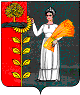 